.No Tags Or Restarts, Begin on lyrics 16 counts in[1-8]	FWD, ROCK, ½ TURN SHUFFLE, FWD, ROCK, ½ TURN SHUFFLE[9-16]	STEP, PIVOT ½, SHUFFLE FWD, FWD, ROCK, COASTER CROSS[17-24]	SIDE, ROCK, BEHIND, SIDE, CROSS, SIDE, ROCK, BEHIND, ¼, FWD[25-32]	HEEL, TOG, POINT, HEEL, TOG, POINT, HEEL, TOG, HEEL, TOG, WALK LR[32 beats] 	Repeat dance in new directionEnjoyContact: scld@ozemail.com.au - http://members.ozemail.com.au/~timgauci/ - 0417 004 759Tim-ber!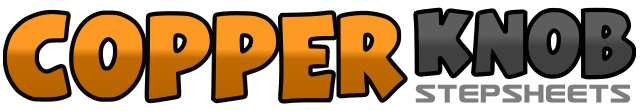 .......Count:32Wall:4Level:Improver.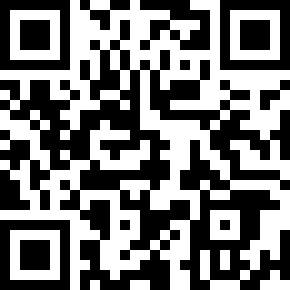 Choreographer:Tim Gauci (AUS) - February 2014Tim Gauci (AUS) - February 2014Tim Gauci (AUS) - February 2014Tim Gauci (AUS) - February 2014Tim Gauci (AUS) - February 2014.Music:Timber (feat. Kesha) - Pitbull : (Single - iTunes)Timber (feat. Kesha) - Pitbull : (Single - iTunes)Timber (feat. Kesha) - Pitbull : (Single - iTunes)Timber (feat. Kesha) - Pitbull : (Single - iTunes)Timber (feat. Kesha) - Pitbull : (Single - iTunes)........123&4Step L fwd, rock weight onto R, making ½ turn L shuffle LRL567&8Step R fwd, rock weight onto L, making ½ turn R shuffle RLR 	(12.00)123&4Step L fwd, pivot ½ R, shuffle fwd LRL567&8Step R fwd, rock weight onto L, step R back, step L tog (&), step R over L	(6.00)123&4Step L to L side, rock weight onto R side, step L behind R, step R to R (&), step L over R567&8Step R to R side, rock weight onto L side, step R behind R, making ¼ turn L step L fwd (&), step R fwd	(3.00)1&23&4Touch L heel fwd, step L tog (&), point R toe to R, touch R heel fwd, step R tog (&), point L toe to L5&6&78Touch L heel fwd, step L tog (&), touch R heel fwd, step R tog (&), step/stomp L fwd, step/stomp R fwd	(3.00)